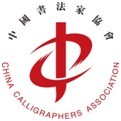 中国软笔书法等级考试报名表报考软笔书法等级：                                              年      月      日(Apply calligraphy class)中文姓名(Chinese names)姓名拼音（names）姓名拼音（names）粘贴相片处(Photo)性    别(sex)国    籍( Nationality)国    籍( Nationality)粘贴相片处(Photo)出生日期(Date of birth)民    族( National)民    族( National)粘贴相片处(Photo)职    务(Post)职    称(Job title)职    称(Job title)粘贴相片处(Photo)工作单位(Work units)身份证号码(Passport number)是否参加考前辅导班是否参加考前辅导班书法等级(Calligraphy class)已考核等级(Examination grades)已考核等级(Examination grades)联系电话(Mobile)备用联系电话(Phone)备用联系电话(Phone)通信地址(Address)E-mail推荐机构/教师（The calligraphy teacher）推荐机构/教师（The calligraphy teacher）获取考级信息途径学校(    )  少年宫(    )   书法培训机构(    )    平面媒体广告(     )北京市书法考级中心网站(    )  其他网络媒体(     )    其他(    ) 请注明:学校(    )  少年宫(    )   书法培训机构(    )    平面媒体广告(     )北京市书法考级中心网站(    )  其他网络媒体(     )    其他(    ) 请注明:学校(    )  少年宫(    )   书法培训机构(    )    平面媒体广告(     )北京市书法考级中心网站(    )  其他网络媒体(     )    其他(    ) 请注明:学校(    )  少年宫(    )   书法培训机构(    )    平面媒体广告(     )北京市书法考级中心网站(    )  其他网络媒体(     )    其他(    ) 请注明:学校(    )  少年宫(    )   书法培训机构(    )    平面媒体广告(     )北京市书法考级中心网站(    )  其他网络媒体(     )    其他(    ) 请注明:备注说明 